PŘÍLOHA K TISKOVÉ ZPRÁVĚ Národní cena českých spotřebitelů Spokojený zákazník v Jihočeském kraji - 2022SEZNAM OCENĚNÝCH SUBJEKTŮ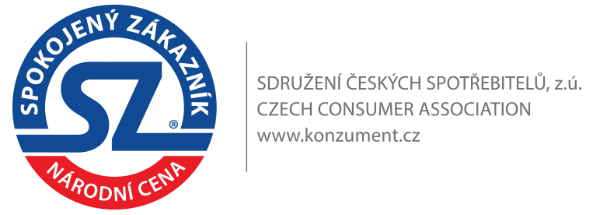 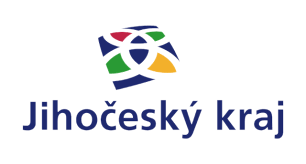 Pod Altánem 99/103, 100 00 Praha 10DIČ: CZ00409871, IČO: 00409871Bankovní spojení: 2201482797/2010Tel.: +420 261 263 574E-mail: scs@konzument.cz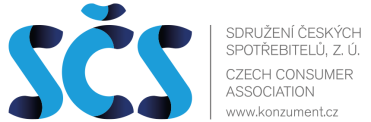 1Subjekt:Ultina, s.r.o.IČ:03669149Provozovna:Bezručova 25, 374 01 Trhové Sviny Činnost:Výroba a prodej civilních a sportovních invalidních vozíků2Subjekt:Petr ŠvambergIČ:10323171Provozovna:Družstevní 43, 390 02 Tábor - Čekanice Činnost:Umělecké sklenářství3Subjekt:Optik Žabková, s.r.o.IČ:26019442Provozovna:Panská 133, Jindřichův Hradec 377 01Činnost:Oční optika4Subjekt:NoVy Vacov, spol. s r.o.IČ:47237210Provozovna:Vacov 28, 384 86Činnost:Pekárna5Subjekt:Ing. Pavel HofmanIČ:76667243Provozovna:Ústrašická 117, 391 11 Planá nad LužnicíČinnost:Projekce, realizace a údržba zahrad6Subjekt:KVALITEX Písek s.r.o.IČ:04837550Provozovna:Pražská 226, 397 01, Písek - Pražské PředměstíČinnost:Výroba oděvů7Subjekt:CALTA - K, s.r.o.IČ:25155822Provozovna:Masarykova 258, 399 01, MilevskoČinnost:Montáž, opravy, revize a zkoušky elektrických zařízení8Subjekt:Mgr. Štěpánka BendováIČ:70533351Provozovna:Široká 456/37, 370 01, České Budějovice 1Činnost:Svatební agentura, floristika a pořádání workshopů 9Subjekt:Milan BenešIČ:67182089Provozovna:Krumlovská 20, 383 01 PrachaticeČinnost:Elektroinstalace, zabezpečovací, kamerové a počítačové systémy10Subjekt:HAIS s.r.o.IČ:26047764Provozovna:Masarykovo nám. 93, 379 01, Třeboň - Třeboň IČinnost:Cukrářství11Subjekt:Třeboňská realitní s.r.o.IČ:04967623Provozovna:Táboritská 368, 379 01 TřeboňČinnost:Realitní agentura12Subjekt:JV BAU eu s.r.o.IČ:04734262Provozovna:Prachatice II, Menšíkova 1155Činnost:Výstavba a služby v oboru stavebnictví13Subjekt:Cukrárna U Volfů s.r.o.IČ:05421357Provozovna:Písek, Vnitřní Město, Ningrova 159/4Činnost:Cukrárna14Subjekt:Vypáleno s.r.o.IČ:08381062Provozovna:Kájov, Dvorská 194Činnost:Zakázková výroba dekorací a doplňků15Subjekt:EXBOWLING s.r.o.IČ:28159314Provozovna:Na Moráni 381, 381 01, Český Krumlov - Horní BránaČinnost:Cafe Bar Apotheka16Subjekt:Rašelina a.s.IČ:60071214Provozovna:Soběslav II, Na Pískách 488Činnost:Výroba rašeliny a zahradních substrátů